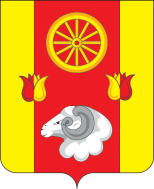 АДМИНИСТРАЦИЯ РЕМОНТНЕНСКОГО СЕЛЬСКОГО ПОСЕЛЕНИЯРЕМОНТНЕНСКОГО РАЙОНА РОСТОВСКОЙ ОБЛАСТИ  ПОСТАНОВЛЕНИЕ 28.12.2017 	                                       № 164                                      с. РемонтноеО проведении индексации арендной платыв 2018 году за использование земельных участкови недвижимого имущества, находящихся в муниципальной собственности муниципальногообразования«Ремонтненское сельское поселение»    На основании части 1 статьи 1 Областного закона Ростовской области от 21.12.2017 № 1303-ЗС «Об областном бюджете на 2018 г. и на плановый 2019 и 2020 годов», в соответствии с частью 1 статьи 1 Решения Собрания депутатов Ремонтненского сельского поселения Ремонтненского района Ростовской области от 28.12.2017 г. № 56 «О бюджете Ремонтненского сельского поселения Ремонтненского района на 2018 год и на плановый период 2019 и 2020 годов»ПОСТАНОВЛЯЮ:   1.  Сектору имущественных и земельных отношений Достоваловой Т.Н. внести изменения в договора аренды. Обеспечить проведение  индексации годовой арендной платы за использование земельных участков и недвижимого имущества, находящихся в муниципальной собственности муниципального образования «Ремонтненское сельское поселение», с учетом уровня инфляции, предусмотренного Решением Собрания депутатов Ремонтненского сельского поселения Ремонтненского района Ростовской области от 28.12.2017 г. № 56 «О бюджете  Ремонтненского сельского поселения  Ремонтненского района на 2018 год  и на плановый период 2019 и 2020 годов» - 4%.1.1   Заключить дополнительные соглашения к договорам аренды, находящихся в муниципальной собственности земельных участков и недвижимого имущества.2.    Контроль за исполнением настоящего постановления оставляю за собой.Глава  АдминистрацииРемонтненского сельского поселения                                     А.Я. Яковенко